İLANLI USUL İÇİN STANDART GAZETE İLANI FORMU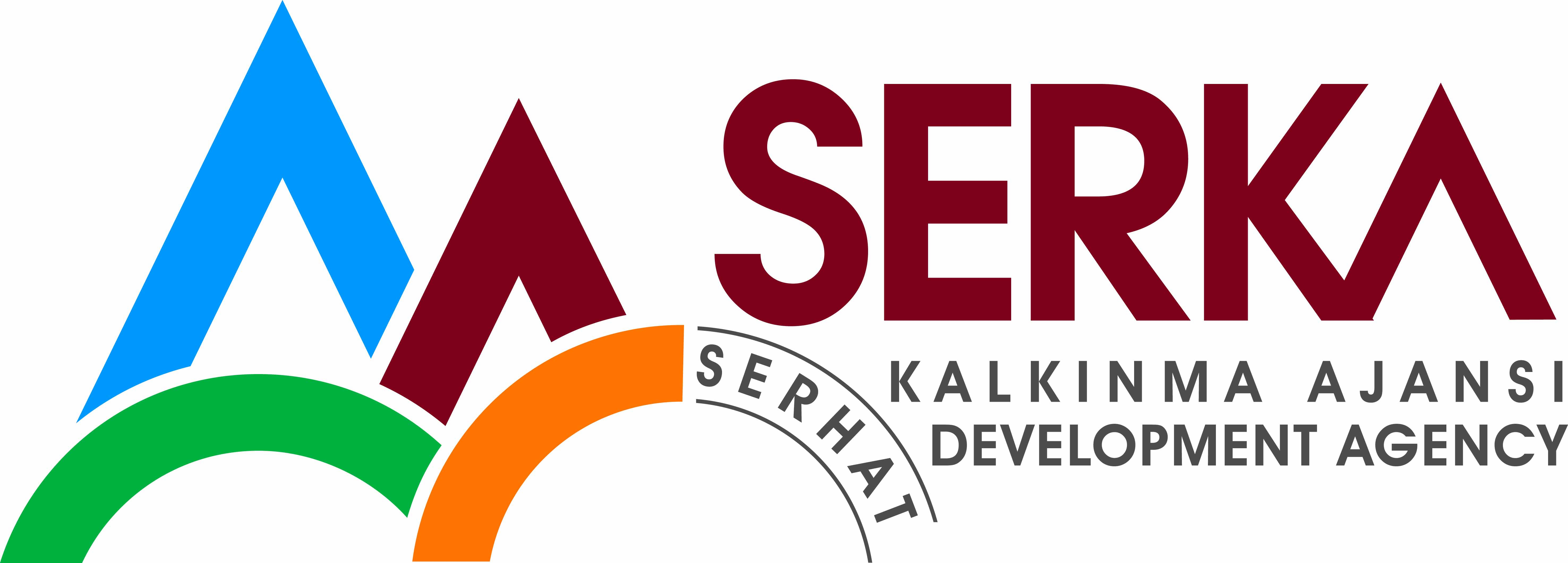 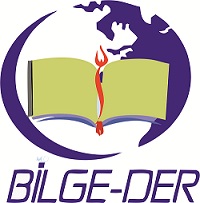 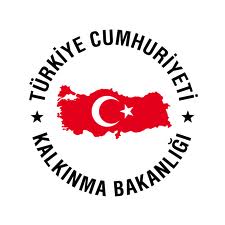 Mal Alımı için ihale ilanı Bilge Gençlik Derneği, Serhat Kalkınma Ajansı Kurumsal Kapasitenin ve Beşeri Sermayenin Geliştirilmesi Mali Destek Programı kapsamında sağlanan mali destek ile Karakale köyün’de ÇILDIR’ın HAK AŞIĞI Projesi kapsamında yapılacak olan Bilge Gençlik Merkezi tadilat ve donanımı için bir mal alımı ihalesi sonuçlandırmayı planlamaktadır.LOT 1                                                                                    LOT 2          1 Adet Akıllı Tahta                                                     1 Takım Oturma Grubu3 Adet Bilgisayar                                                        3 Adet Masa1 Adet Video Kamera                                                 3 Adet Koltuk1 Adet Projeksiyon Cihazı ve Perdesi                        40 Adet Sandalye1 Adet Yazıcı                                                              2 Adet Kitaplık1 Adet Fotoğraf makinesi                                           1 Adet Ayakkabılık1 Adet Video Kamera Mikrofon Takımı4 Adet Kamera Işık EkipmanıLOT 330 Adet Çimento                                    135 Adet Beyaz alçı57 Adet İzolasyon                                   3 Adet Lavabo Takımı10 Adet Kapı                                           200 m² Laminant Parke12 Adet Pencere                                      1 Adet Elektrik Malzemesi400 m² Boya                                            130 m² Fayansİhaleye katılım koşulları, isteklilerde aranacak teknik ve mali bilgileri de içeren İhale Dosyası Karakale köyü Çıldır / ARDAHAN adresinden veya www.bilgegenclik.com www.serka.gov.tr internet adreslerinden temin edilebilir. Teklif teslimi için son tarih ve saati: 24/07/2013 Çarşamba 11 : 00 ‘daGerekli ek bilgi ya da açıklamalar;  www.bilgegenclik.com ve  www.serka.gov.tr yayınlanacaktır. İrtibat : Zeynal GÜL TLF : 0539 209-07-67             e-mail : zeynel_gulum@hotmail.comTeklifler, 24/07/2013 tarihinde, saat 11 : 00’da ve Karakale Köyü Çıldır  No:66/ ARDAHAN adresine teslim edilecek ve aynı adreste, 24/07/2013,  saat17:00’da yapılacak oturumda açılacaktır.